Занятие по ПДД 1 младшая группа«Веселый светофор»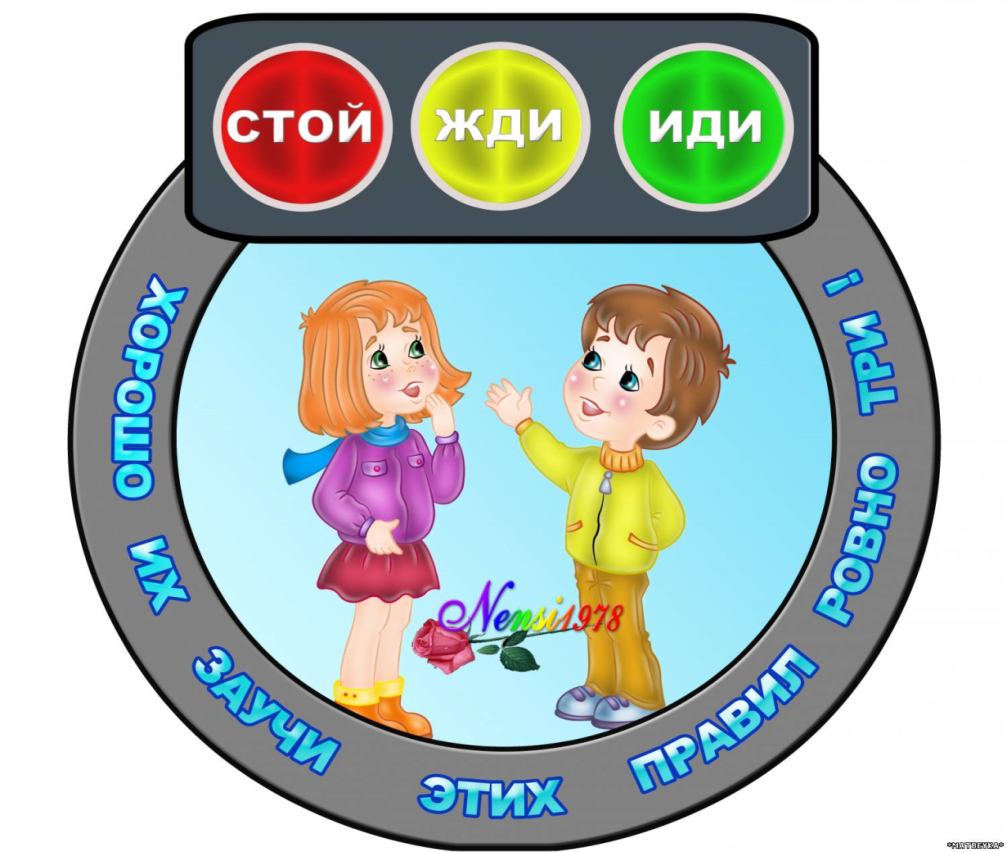 Разработала воспитатель МАДОУ № 45 Фефелова Светлана Викторовна.Цель:Познакомить детей с Правилами Дорожного Движения;Дать представление детям о светофоре;Расширить опыт игровой деятельности детей.Предварительная работа:Рассматривание и обсуждение картинок с изображением светофора и пешеходного перехода;Беседа о правилах дорожного движения.Персонажи:Зайчик- побегайчик;Дядя Светофор.Ход игры-занятия:Звучит спокойная музыка.Дети сидят на стульчиках, вдруг музыка останавливается и раздается треск, в группу влетает напуганный Зайка- побегайка и запыхавшись рассказывает детям о случившимся:- Я зайка-побегайка, бежал, бежал да на дорогу выбежал. А там машин полным полно и едут быстро очень, я прыг да скок, и снова прыг и чуть не под колеса!Воспитатель:- Ребята давайте сначала поздороваемся с зайчиком, а потом расскажем ему как правильно нужно вести себя на дороге.- Здравствуй  зайка-побегайка (все вместе)- Зайка-побегайка разве ты не знаешь, что нужно соблюдать правила дорожного движения?Зайка-побегайка:- Что за правила такие? Расскажите мне друзья.Воспитатель:- Ребята давайте расскажем зайке-побегайке о правилах дорожного движения и познакомим его с дядей светофором. Включает презентацию под музыку «В каждом маленьком ребенке»  зайчик- побегайчик смотрит ее вместе с детьми. В группу приходит дядя светофор (воспитатель заносит светофор).Давайте ребята поиграем с дядей светофором. ( дети встают и ждут сигналов светофора)Воспитатель показывает красный цвет ( дети стоят на месте)- Если свет зажегся красный, значит двигаться ОПАСНО!Воспитатель показывает желтый цвет (дети шагают на месте)- Желтым подожди  чуть-чуть, будь готов продолжить путь!Воспитатель показывает зеленый цвет ( дети шагают по кругу)- А зеленый загорит- в путь отправиться велит! Игра повторяется несколько раз.Дети садятся обратно на стульчики.Зайчик- побегайчик:- Ну, теперь то я все понял, надо было мне дойти до светофора, чтоб дорогу перейти.  Его знаки изучил и теперь могу спокойно я дорогу перейти. Воспитатель:- Если вдруг ты на дороге светофора не найдешь, то тогда по пешеходному переходу смело дорогу перейдешь.Зайчик- побегайчик:- Что это еще за чудо? Не подскажите откуда?(дети рассказывают про пешеходный переход)Воспитатель:- Давайте ребята зайке покажем как пешеходный переход выглядит.Аппликация «Пешеходный переход». Дети клеят белые полосочки бумаги на черный лист. И показывают зайке – побегайке.Зайчик- побегайчик:- Вот это чудо из чудес, много я узнал здесь, спасибо вам ребята. Теперь правила я знаю и всегда их соблюдаю. Я дорогу перехожу только по светофору, а если его не найду то по пешеходу дорожному я перейду спасибо большое.-До свидание зайчик – побегайчик приходи к нам еще.